ΘΕΜΑ: Υποβολή δήλωσης προτίμησης τοποθέτησης σε οργανικά κενά, εκπαιδευτικών Ειδικής Αγωγής      Καλούνται οι εκπαιδευτικοί που έχουν κάνει αίτηση Βελτίωσης θέσης/Οριστικής τοποθέτησης και όσοι μετατέθηκαν στην ειδική αγωγή στο ν. Βοιωτίας με τις μεταθέσεις έτους 2023, να υποβάλλουν Αίτηση – Δήλωση τοποθέτησης σε οργανικό κενό μόνο ηλεκτρονικά από την Τετάρτη 28-06-2023 μέχρι την Δευτέρα 03-07-2023 και ώρα 23.59 στην ηλεκτρονική διεύθυνση https://teachers.minedu.gov.grΤα βήματα για τη συμπλήρωση των προτιμήσεων είναι τα εξής:Πηγαίνετε στην περιοχή Αιτήσεις Μετάθεσης (μενού επιλογών αριστερά) και ανοίξτε την αντίστοιχη Αίτηση Βελτίωσης ή Οριστικής Τοποθέτησης ή Τοποθέτησης από Μετάθεση.Πατήστε το κουμπί Διόρθωση. Συμπληρώστε τις σχολικές μονάδες με τη σειρά προτίμησης που επιθυμείτε (προσοχή βλέπετε και μπορείτε να δηλώσετε όλες τις σχολικές μονάδες αρμοδιότητας ΔΔΕ Βοιωτίας ανεξαρτήτου της ύπαρξης οργανικού κενού).Πατήστε το κουμπί Προσωρινή Αποθήκευση.Η αίτησή σας έχει ολοκληρωθεί και μπορείτε να την εκτυπώσετε. Η αίτηση μπορεί να τροποποιηθεί και πρέπει να οριστικοποιηθεί μέχρι και τη λήξη της προθεσμίας υποβολής οπότε και θα κλείσει το σύστημα.  	Παρακαλούμε να τηρηθεί η καθορισμένη προθεσμία για την υποβολή των αιτήσεων. Επισημαίνουμε ότι εκπρόθεσμες δηλώσεις δεν θα γίνουν δεκτές.  Συνημμένα:  Πίνακας οργανικών κενών ειδικής αγωγής Ε.Ε.Ε.Ε.Κ. και τμημάτων ένταξης                          Πίνακας μορίων Βελτίωσης- Οριστικής Τοποθέτησης    								       Ο   Διευθυντής Δ.Ε. ΒΟΙΩΤΙΑΣ     Δρ. Δημήτριος Κ. Κυριτσόπουλος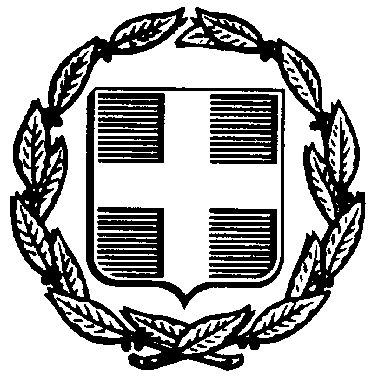 ΕΛΛΗΝΙΚΗ ΔΗΜΟΚΡΑΤΙΑΥΠΟΥΡΓΕΙΟ ΠΑΙΔΕΙΑΣ & ΘΡΗΣΚΕΥΜΑΤΩΝ ----ΠΕΡΙΦΕΡΕΙΑΚΗ ΔΙΕΥΘΥΝΣΗΑ/ΘΜΙΑΣ ΚΑΙ Β/ΘΜΙΑΣ ΕΚΠΑΙΔΕΥΣΗΣ ΣΤΕΡΕΑΣ ΕΛΛΑΔΟΣ---ΔΙΕΥΘΥΝΣΗ Β/ΘΜΙΑΣ ΕΚΠ/ΣΗΣ ΒΟΙΩΤΙΑΣΠΕΡΙΦΕΡΕΙΑΚΟ ΥΠΗΡΕΣΙΑΚΟ ΣΥΜΒΟΥΛΙΟ ΔΕΥΤΕΡΟΒΑΘΜΙΑΣΕΚΠ/ΣΗΣ (Π.Υ.Σ.Δ.Ε.) ΒΟΙΩΤΙΑΣ Λιβαδειά, 28/06/2023Αριθ. Πρωτ.: Δ.Υ.Ταχ. Δ/νση: Φίλωνος 35 - 39, ΔιοικητήριοΤ.Κ.-Πόλη: 32131-ΛιβαδειάE- mail: mail@dide.voi.sch.grΠληροφορίες: Σαλάππα Αγγελική                          Πάνου ΑναστασίαΤηλέφωνο: 2261350379                      2261350367ΠΡΟΣ : Σχολικές μονάδες               Δ/νσης Δ.Ε. Βοιωτίας              Ενδιαφερόμενους εκπαιδευτικούς